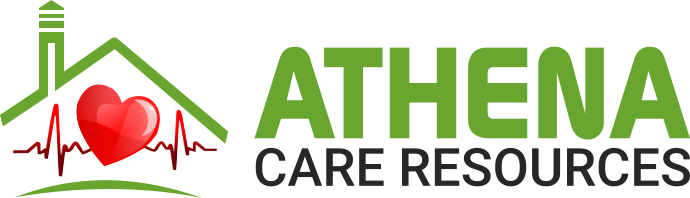 Office Address: 1850 Lee Road                              Suite 214			  Winter Park, FL 32789Hours of Operation: Monday-Friday 9a-5pPhone: 407-278-0697Fax: 407-278-0767Toll Free Number: 1-877-261-9771Email: athenacarefax@gmail.comWebsite for Schedule and Clinical Notes:https://www.axxess.com/Website for Professional Liability Insurance:www.nowinsurance.com Website for CEU’s:www.rn.org *Clinical Notes and Timesheets are due the Monday of Pay week